       2018年11月选考地理科目试题及参考答案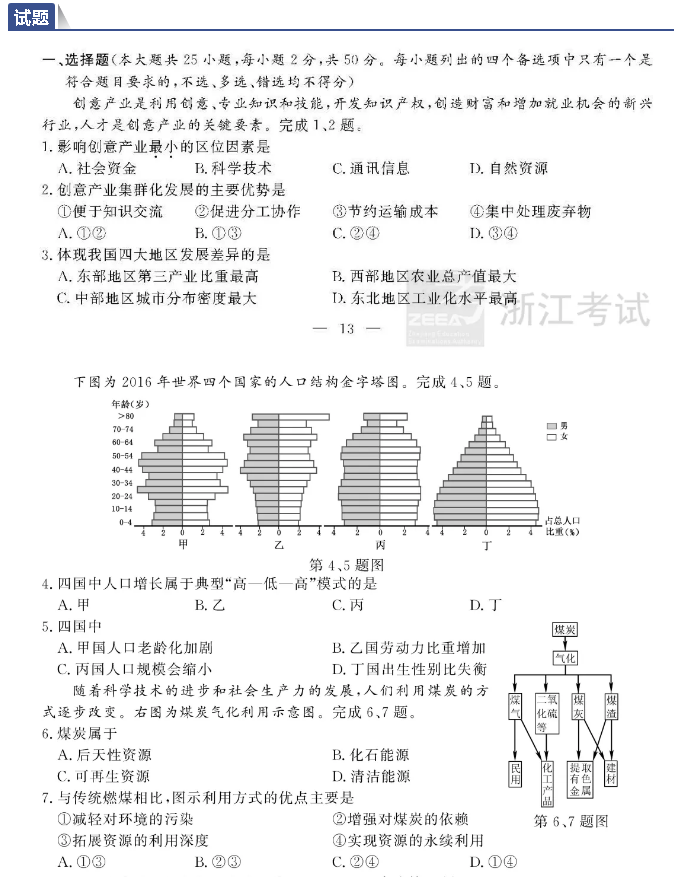 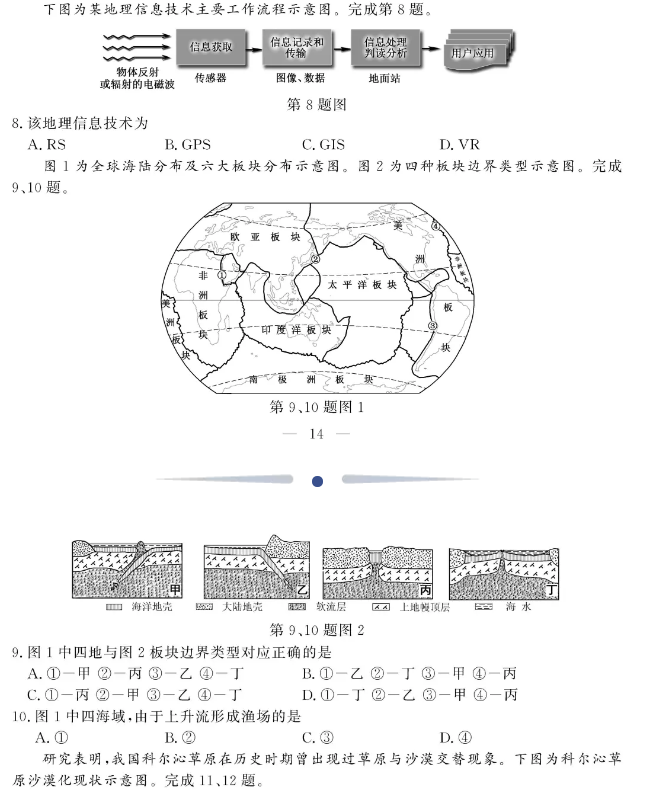 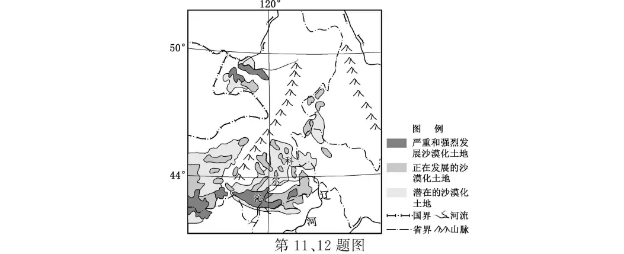 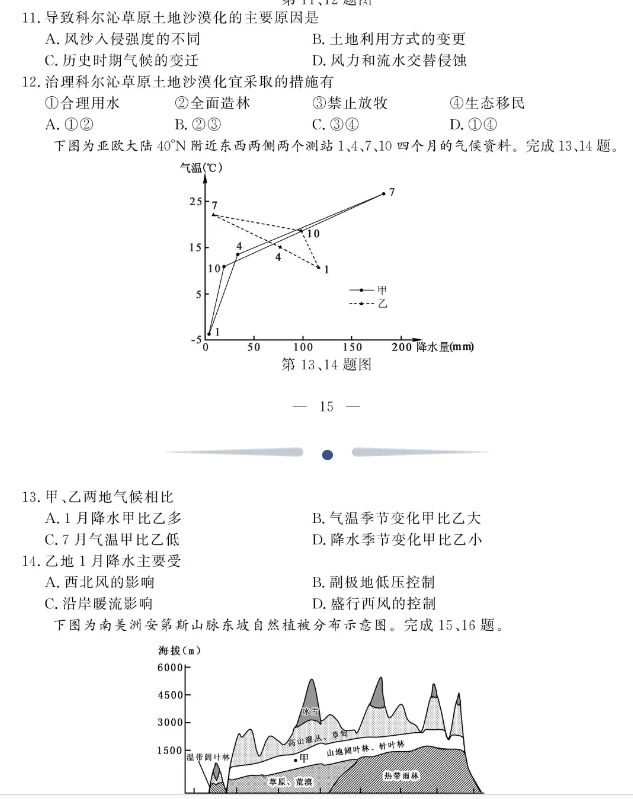 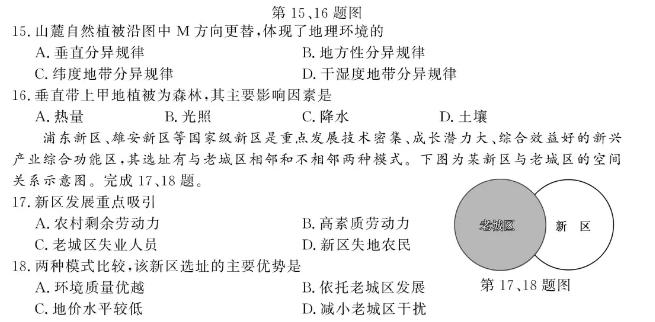 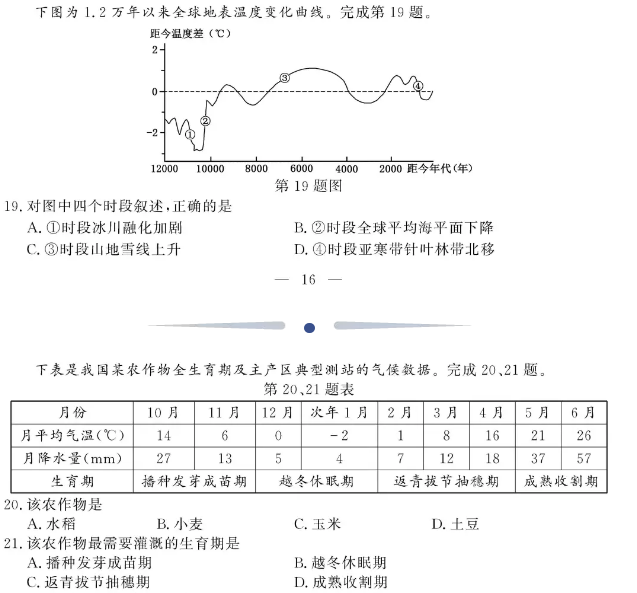 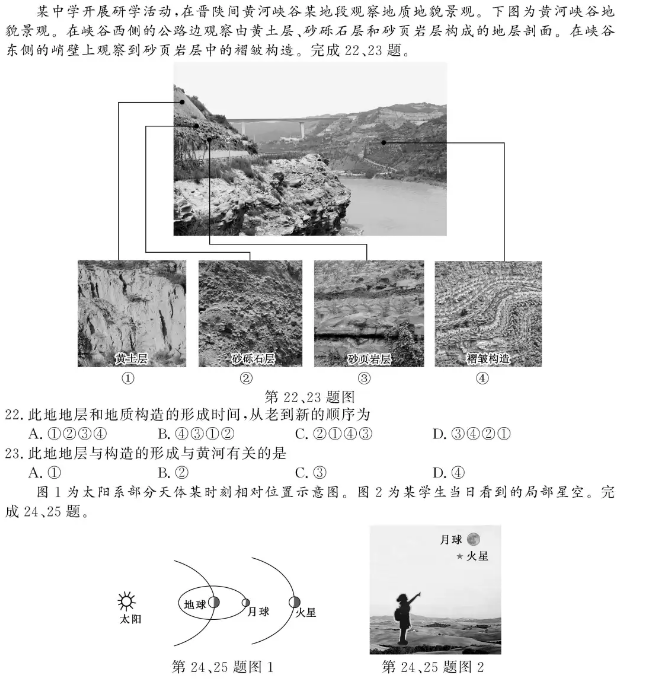 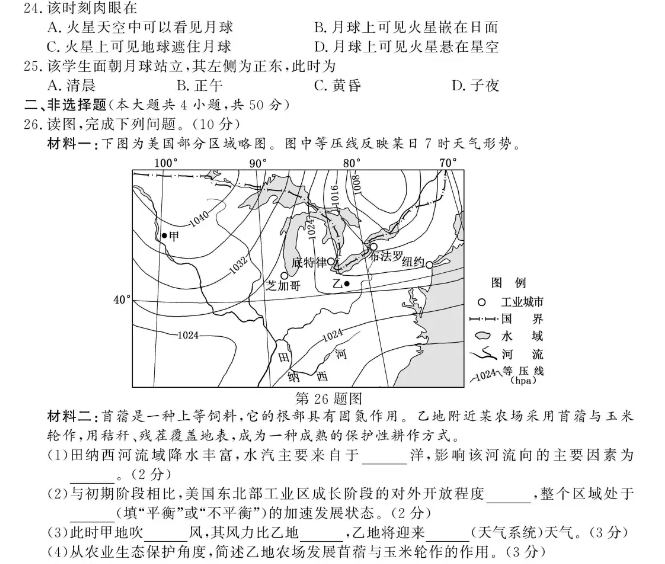 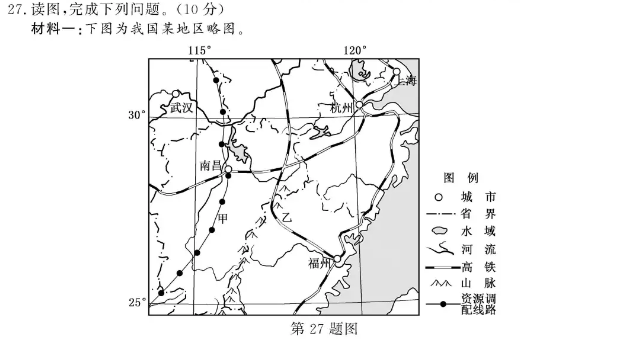 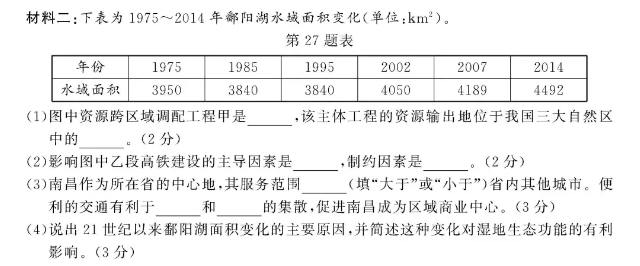 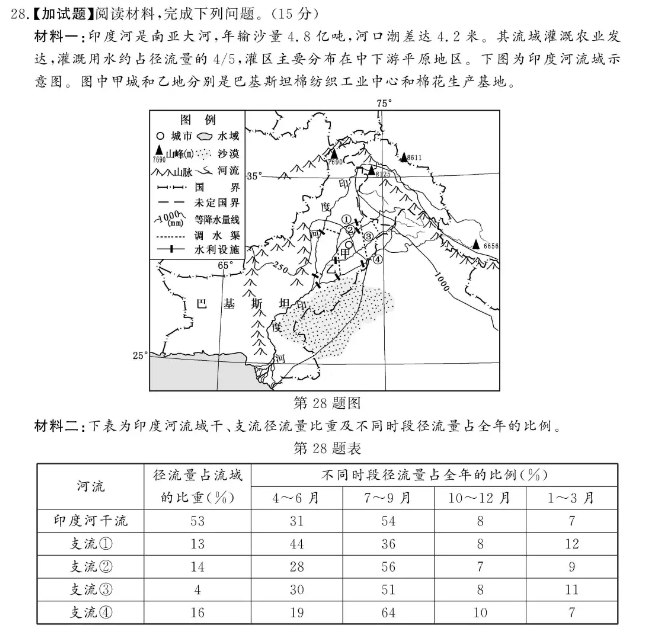 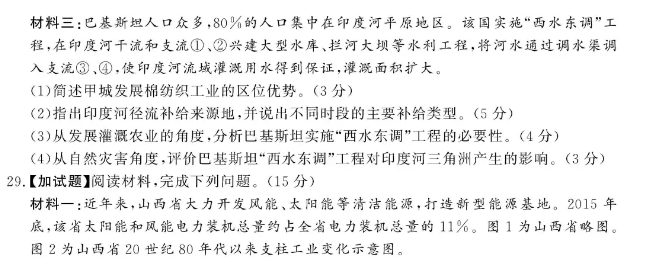 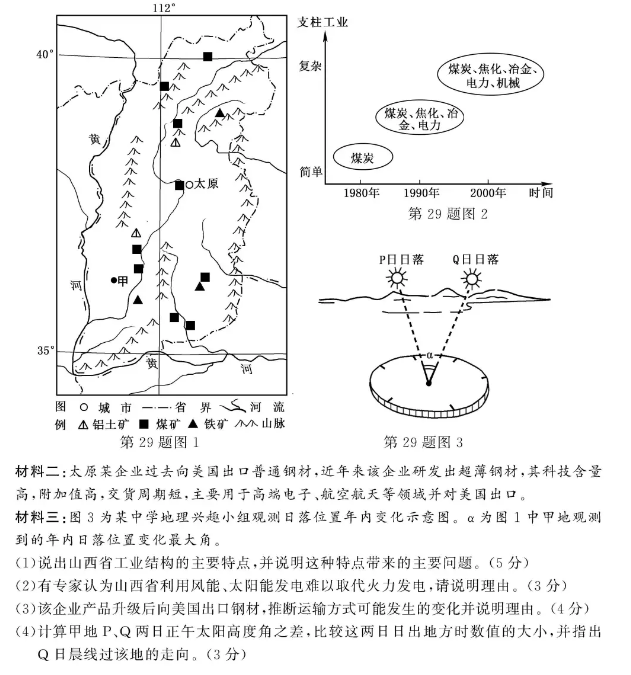 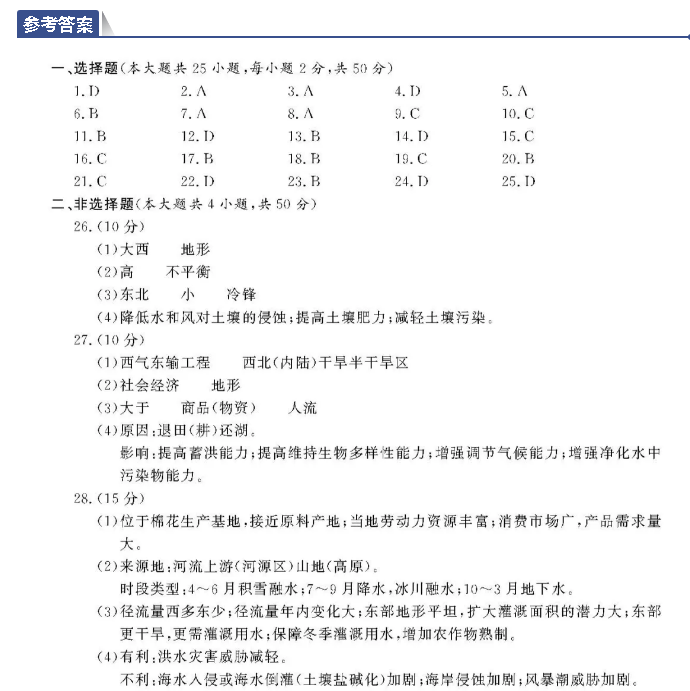 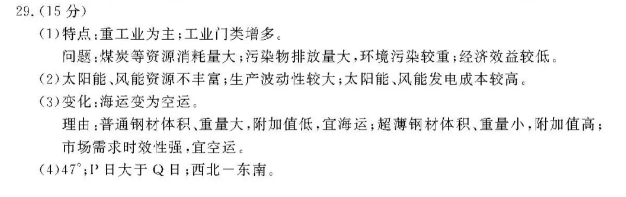 